Základní škola, Kuřim, Jungmannova 813, okres Brno – venkov, příspěvková organizace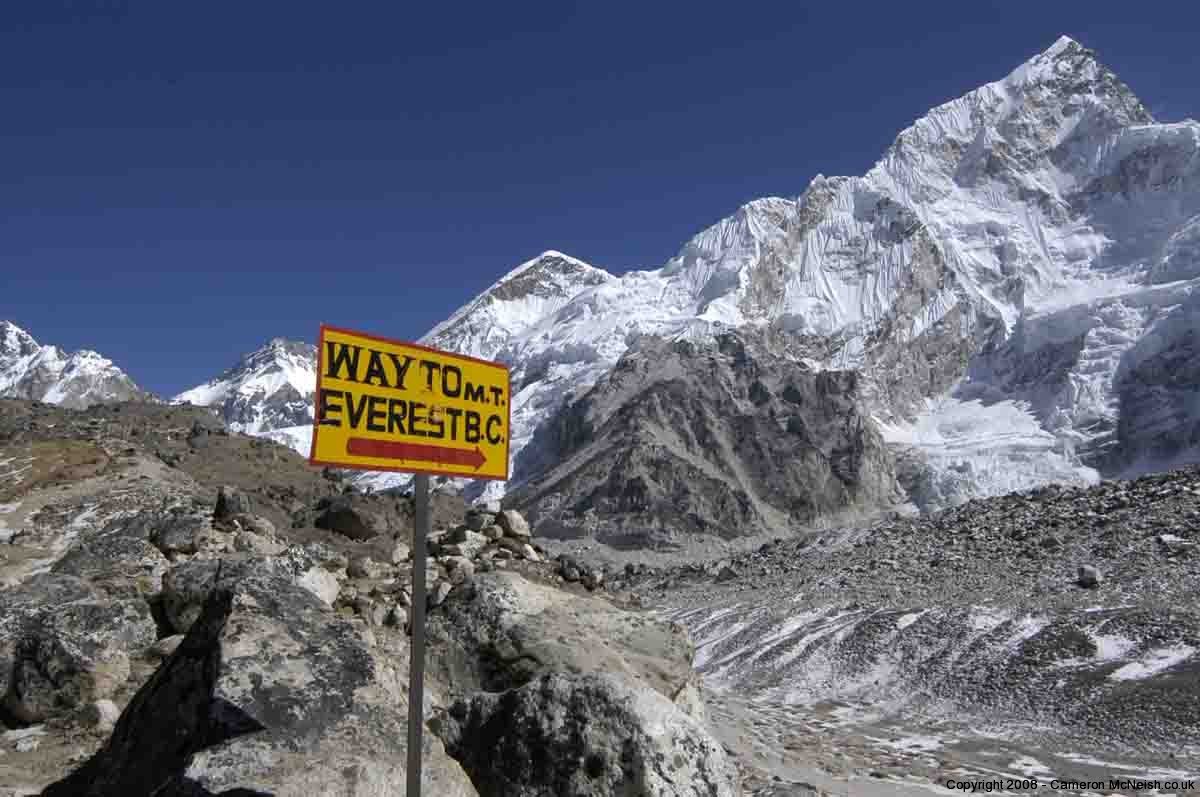 Výroční zpráva o činnosti školy za školní rok 2022/2023Základní údaje o školeSoučásti školyOdloučená pracovištěVedení školyÚdaje o pracovnících Provoz školyŠkolní poradenské pracoviště „Pavučinka“Školská rada*funkce: předseda, místopředseda, členCharakteristika školy kapacita a její využitíKapacita, počet tříd/oddělení, počet dětí/žáků, průměr/třída Kapacita školy – využita na 97,6%Kapacita školní družiny využita na 72,0%Školní jídelna, školní jídelna – výdejnaKapacita školní jídelny využita na 99,8%.2. Přehled oborů vzdělání, které škola vyučuje v souladu se zápisem ve školském rejstříku*Rozšíření IT výuky s ročním předstihem, vedlo ke zvýšení úrovně IT gramotnosti. Tuto oblast jsme posílili o implementaci IT dovedností do ostatních předmětů.ŠVP Everest je orientován na žáka, respektuje jeho osobní maximum a individuální potřeby. Umožňuje efektivní profesionální a promyšlenou práci učitele, který ve své práci využívá kombinaci metod programového učení, interaktivních metod i konstruktivistické pedagogiky. Má všem ve škole vytvořit zázemí, které rozvíjí tvořivost a současně zohledňuje individuální možnosti. Má vybavit každého žáka vším potřebným pro úspěšný a radostný život.Vytvářet pohodové školní prostředí = porozumět lidské bytosti.Zdravě učit = porozumět potřebě vzdělávat se.Vychovávat lidskou osobnost = porozumět jí.Integrovat = porozumět inkluzivnímu vzdělávání.Vytvářet informační prostředí = porozumět práci s informacemi.Podporovat mimoškolní akce.Sportovat a pořádat ozdravné pobyty = porozumět tomu, že učit se nemusíme jen ve škole.Mít partnery v zahraničí = porozumět tomu, že jsme součástí Evropy a světa.Rozvíjet samosprávnou demokracii = porozumět svému místu mezi lidmi.Mít preventivní program = porozumět nebezpečí, které na nás číhá.Komunikovat s veřejností = porozumět partnerství.Vytvářet podmínky pro další vzdělávání = porozumět potřebě celoživotně se vzdělávat.Aprobovanost = cesta k vrcholu.Zřizovatel = město, podmínky, partnerství.Spokojené dítě.3. Rámcový popis personálního zabezpečení činnosti školy, údaje o dalším vzdělávání pedagogických pracovníkůPočet pracovníků školySeznam zaměstnanců – zařazení a kvalifikaceOdborná kvalifikace pedagogických pracovníkůVěkové složení pedagogických pracovníkůDalší vzdělávání pedagogických a nepedagogických pracovníků (včetně řídících pracovníků školy)Počet absolventů s odbornou kvalifikací, kteří ve školním roce 2022/2023 nastoupili na školu:	1Počet učitelů s odbornou kvalifikací, kteří ve školním roce 2022/2023 nastoupili na školu:	0Počet učitelů s odbornou kvalifikací, kteří ve školním roce 2022/2023 odešli ze školy:		24. Údaje o výsledcích vzdělávání žáků podle cílů stanovených vzdělávacími programy a podle poskytovaného stupně vzdělávání, údaje o přijímacím řízení, o zápisu k povinné školní docházce a následném přijetí do školy, individuální integrace, činnost školní družinyVýsledky výchovy a vzdělávání za školní rok 2022/2023Snížený stupeň z chování za školní rok 2022/2023Počet absolventů školy Přijímací řízení na střední školy * % z počtu vycházejících (přihlášených) žáků příslušného ročníku ** % z počtu žáků příslušného ročníkuSloupec SOU zahrnuje všechny žáky, resp. všechny žáky přihlášené na SOU z 9.ročníku.Zápis do 1. ročníků základní školy pro školní rok 2022/2023Zápis do 1. ročníku pro školní rok 2023/2024 proběhl prezenčně v termínu 17. 4. – 19. 4. 2023.Žáci se speciálními vzdělávacími potřebami a žáci nadaní – celkem Školní družina Podle zájmů byly děti rozděleny do skupin.a) skupina pohybových her; motoricky více nadané děti a zájemci o pohybb) skupina výtvarného kroužku; děti nadané výtvarně a zájemci o výtvarný směrc) syntetická výuka spojená s pohybovými aktivitami; děti nevyhraněné bez speciálního zájmud) sportovní aktivity, knihovna, výtvarné aktivity a společenské hry; děti v oddělení, které pracuje v hlavní školní budověe) plavání5. Údaje o prevenci sociálně patologických jevů, EVVO, poradenské služby na škole*Školní poradenské pracoviště,,Pavučinka,,ŠPPPÚdaje o pracovnících1. Reedukace - Mgr. Jarmila Fikarová, Mgr. Pavlína Reová, Mgr. Tereza Šejblová, Mgr. Ilona Mikelová2. Logopedická péče - Mgr. Jana Mertová, Mg. Pavlína Reová3. Speciálně pedagogická diagnostika - Mgr. Jarmila Fikarová, Mgr. Pavlína Reová, Mgr. Tereza Šejblová, Mgr. Ilona Mikelová4. Speciální pedagog – Mgr. Tereza Šejblová, Mgr. Pavlína Reová5. Kariérové poradenství/Výchovné poradenství - RNDr. Hana Bytešníková6. Psychologické poradenství – PhDr. Vladimíra Kuchtová7. Prevence sociálně nežádoucích jevů – Mgr. Michaela Kalinová, Mgr. Pavlína SvačinováHlavní úkoly ŠPP„Pavučinka“ - zkvalitnit sociální klima školypřipravit podmínky a rozšířit možnosti integrace žáků se speciálními vzdělávacími potřebami a žáků mimořádně nadaných a talentovanýchvybudovat příznivé sociální klima pro integraci kulturních odlišností na školeposílit průběžnou a dlouhodobou péči o žáky s neprospěchem a vytvořit předpoklady pro jeho snižovánísledovat účinnost preventivních programů aplikovaných školou a vytvořit metodické zázemí pro jejich vytváření a realizaci,prohloubit a zlepšit spolupráci a komunikaci mezi školou a rodičizlepšit koordinaci poradenských služeb poskytovaných školou se službami specializovaných poradenských zařízení, zejm. PPP, SPC, SVP a IPS úřadů prácevedení OMJ dětí a dětí postižených válkou6. Údaje o aktivitách a prezentaci školy na veřejnosti, údaje o spolupráci s jinými organizacemi a partnery, údaje o zapojení školy do dalšího vzdělávání v rámci celoživotního učení*Účast žáků školy v soutěžích Účast žáků školy a pedagogů na životě obceŠkolu, její činnost, úspěchy a informace pro rodiče uveřejňujeme pravidelně:v místním periodiku „Zlobice“na infokanálu TV Kuřimna webových stránkách školy (www.zskj.cz)na facebookuna kanálu youtubepomocí letákův mediích zřizovatele www, fcb, youtube, dalším prostorem jsou vystoupení, soutěže a aktivity pro rodiče, resp. aktivity zřizovatele. Propagace školy na veřejnosti se ve školním roce 2022/2023 zvýšila a je jednou z příčin zájmu rodičů o umístění dětí do naší školy. Propagaci školy slouží i vlastní akce a aktivity mimo školu. ČT a kabelová televize.akce zřizovatele Kroužky při základní škole Další zájmová a občanská sdružení působící na škole** činnosti pořádané pro veřejnost (děti i dospělé) s poznámkou jestli mají/nemají nájemní smlouvu, platí/neplatí nájem, nejsou-li, nevyplňujteSpolupráce školy s dalšími subjektyMimoškolní aktivityVzdělávání dospělých, které škola zajišťuje7. Základní údaje o hospodaření školy, údaje o zapojení školy do rozvojových a mezinárodních programů, údaje o předložených a školou realizovaných projektech financovaných školou, zřizovatelem i z cizích zdrojů, doplňková činnost školy**stručný popis hospodaření školy (kopii výroční zprávy o hospodaření za uplynulý kalendářní rok přiložte jako přílohu),V kalendářním roce 2022 škola hospodařila s těmito prostředky:státní rozpočet (MŠMT ÚZ 33353 + další přidělené dotace)	55.980.104,00 Kč provozní rozpočet (zřizovatel)			11.300.000,00 Kč (8.000.000 (leden 2022) + 3.300.000 (září 2022)zlepšený výsledek hospodaření			     631.594,96 Kč (429.918,26 Kč z HČ; 201.676,70 Kč z DČ)Spolupráce na projektech, zapojení školy do projektů (včetně mezinárodních projektů a mezinárodní spolupráce)Realizované projekty financované školou, zřizovatelem, z cizích zdrojůDoplňková činnost realizovaná školou**stručný popis použití finančních prostředků získaných DČ8. Údaje o výsledcích kontrolní a inspekční činnosti provedené zřizovatelem, Českou školní inspekcí a jinými kontrolními orgány**uveďte všechny kontroly a jejich výsledky za daný školní rok (kopie protokolů přiložte jako přílohy)9. Záměry a perspektivy rozvoje školy, koncepce rozvoje školy, aktivity školy, orientace školy, vlastní hodnocení**stručný popis dalšího rozvoje školy, zhodnocení uplynulého školního rokuSpecifika školního roku 2022/2023Rok 2022/2023 byl opět specifický příchodem řady dětí z Ukrajiny, rozšířením a včleněním digitálních technologií do výuky. Současně jsme zaměřili na negativní vlivy digitálních technologií v rukou lidí (viz. příloha č. 1).Ve školním roce jsme zaznamenali výrazný nárůst psychických problémů našich žáků.Škola pokračuje s výukou žáků ve třídách s rozšířenou výukou tělesné výchovy.Škola ve spolupráci s několika pedagogicko psychologickými poradnami. Za nejzdařilejší spolupráci považuje škola spolupráci s Křesťanskou pedagogicko - psychologickou poradnou.V závěru školního roku škola neprodloužila smlouvy u dvou pedagogických pracovníků.Prostřednictvím sbírek mezi zaměstnanci zajistila pro všechny děti z Ukrajiny zdarma obědy, oblečení.Na začátku školního roku 2022/2023 byly děti z Ukrajiny přezkoušeny z českého jazyka, matematiky a cizího jazyka a podle schopností budou umístěny v příslušném ročníku.Škola dosáhla v jarních měsících plné kapacity. Z důvodu naplněnosti škola byla nucena odmítnout 16 žáků do první třídy (mimo spádovou oblast). Ze stejného důvodu byla škola nucena odmítat i žádosti o přijetí do vyšších ročníků.Škola využila dotační možnosti pro doučování dětí do 8 měsíce/2022. Škola aktivně doučuje děti s odlišným mateřským jazykem (OMJ) českému jazyku. Nepatříme zatím do skupiny škol s vysokým počtem sociálně znevýhodněných žáků.Škola aktivně spolupracuje se zřizovatelem na přípravě podkladů k dotačnímu titulu týkajícího se dostavby osmi nových odborných učeben, rekonstrukce učebny chemie a rekonstrukce topného systému školy včetně rekuperace. Mgr. Richard Machředitel školyPŘÍLOHA č. 1Digitální výchovaZákladní škola, Kuřim, Jungmannova 813, okres Brno – venkov, příspěvková organizace - ZZDěti a dospívající mnohdy tráví více času s digitálními technologiemi než sami se sebou. To ovšem může utlumit pozitivní stránky online světa a zvýšit negativní dopady na psychiku a vztahy. Nestačí mladé lidi jen naučit, jak technologie ovládat. K technickým kompetencím je potřeba rozvíjet i další dovednosti potřebné pro zdravý a spokojený v život v digitální době. Digitální výchova se právě o to snaží. Dotýká se kořenových příčin problémů digitálního prostředí. Učí dospívající, jak se s nimi vypořádat. Vede je k sebereflexi, díky níž mohou posílit pozitivní vlivy kybersvěta. Absolvováním Digitální výchovy jste se přidali ke školám, jež jsou o krok napřed a pomáhají svým žákům neztratit se (nejen) v digitálním světě. Na co jsme se v Digitální výchově zaměřili. K digitálním technologiím přistupujeme s realistickým pohledem – nesnažíme se žáky odradit negativními dopady, uznáváme i pozitivní stránky online světa. Jednotlivá témata přibližujeme zkušenosti dospívajících, kdy sami mohou přinést vlastní zážitky. Informace jsou pak pro ně lépe uchopitelné. Vysvětlení digitálních fenoménů propojujeme se sebereflexí vlastního užívání. Navazujeme pak praktickými tipy, jak v digitálním světe fungovat, abychom se v něm cítili dobře. Jakým tématům jsme se věnovali: Návykovost digitálního světa Proč je těžké se „odpojit“ od technologií Na jakých principech „digi“ funguje a jaké designové prvky se používají k udržení uživatele Digitální závislosti Jak je poznáme Jak jim můžeme předcházet Vliv digitálních technologií na psychiku, komunikaci a vztahy Jak se dokážeme soustředit a učit Jak dokážeme pracovat se svými emocemi Jak dokážeme komunikovat Škola také získala sešit s připravenými aktivitami pro učitele pro období mezi jednotlivými workshopy ve třídách. Největší dopad má Digitální výchova na těch školách, kde učitelé téma digitálních technologií a jejich vlivu otevírali i mezi setkáními (ať už prostřednictvím připravených aktivit, doptáváním se na průběh jednotlivých workshopů nebo společnou diskusí). Co ukázala data z dotazníkůPřed prvním a po posledním setkání žáci vyplňovali dotazníky. V bodech vám proto přiblížíme výsledky vstupního i výstupního dotazníku, zda se u žáků a žákyň něco změnilo a jak hodnotili workshopy s našimi lektory a lektorkami. Nastíníme i celkové výsledky jarního běhu Digitální výchovy. Na závěr pak popíšeme doporučení pro vaši školu (i pro rodiče), jak témata Digitální výchovy dále rozvíjet. Při doporučení vycházíme nejen z dat, ale také ze zkušeností lektorů, lektorek s vašimi žáky a žákyněmi. (Vyjádřené hodnoty jsou zaokrouhlené na celá čísla.) V dotaznících jsme mimo jiné použili standardizované škály k zjištění: ● Autonomie – schopnost zachovat si vlastní názor a odolat sociálnímu tlaku, žít v souladu se svým osobním přesvědčením ● Zvládání prostředí – schopnost řídit životní situace, pocit kompetence při zvládání každodenních nároků ● Závislosti na smartphone – takové užívání chytrého telefonu, které vede k problematickému narušení každodenních aktivit. Závislost je klinický pojem a mohou ji diagnostikovat pouze odborníci, z tohoto důvodu preferujeme pojem „škodlivé užívání“ nebo „problematické užívání“ ● Pocitu osamělosti – subjektivní hodnocení situace charakterizovaná, buď menším počtem vztahů s přáteli a spolužáky, než se považuje za žádoucí (sociální osamělost), nebo situací, kdy se nenaplnila intimita v důvěrných vztazích, kterou si člověk přeje (citová osamělost) ● Depresivity S čím dospívající do Digitální výchovy vstupovali Jaké sociální sítě jsou populární:● WhatsApp používá 93 % žáků ● TikTok – 74 % ● Snapchat - 73 % ● Instagram– 65 % ● Oproti ostatním školám, Instagram je u vašich žáků podstatně méně využívaný. Naopak WhatsApp je o něco populárnější. Proč používají sociální sítě:● Nejrozšířenějším důvodem k používání sociálních sítí pro většinu žáků je komunikace s kamarády (82 %), což odpovídá celkovým datům. ● Oblíbené je také využívání sítí k hraní her (62 %), což je výrazně více než v jiných zapojených školách. ● 52 % žáků přiznalo, že chtějí také sledovat, co jejich přátelé dělají. ● 49 % uvedlo, že na sociálních sítích spíš jen scrolluje, tedy že jen „sjíždí“ jejich obsah. ● 47 % žáků využívá sítě i k hledání inspirace pro své koníčky, což je více žáků, než vychází v celkových datech. Kolik času tráví online: ● 22 % žáků uvedlo, že na sociálních sítích tráví hodinu až dvě denně, 23 % dvě až tři hodiny. Poměrně velká část dospívajících, téměř třetina, tráví na sítích více než čtyři hodiny denně, což je více než vychází na ostatních zapojených školách. 1 % vůbec sítě nepoužívá. ● U hraní digitálních her tráví největší část (27 %) jen do hodiny denně. 20 % hraje do hodinu až dvě denně. 15 % uvádí, že jim hry zaberou více než 4 hodiny denně. ● 18 % žáků hry nehraje vůbec. Tudíž u větší části se čas strávený na sítích a u her sčítá. Co je pro žáky důležité, než zveřejní příspěvek na sociálních sítích: ● 28 % žáků uvedlo, že nic na sítích nesdílí, nebo sdílí jen výjimečně. ● Pro 47 % žáků, kteří na sociálních sítích sdílejí, je hlavním kritériem, jestli sdílený příspěvek (fotka/video) vypadá dostatečně dobře a co na něj řeknou jejich přátelé (41 %). ● Méně než třetina přemýšlí nad tím, co prozrazují o svém okolí. Jen 15 % dětí se zamýšlí nad tím, jak se bude po zveřejnění cítit osoba, o které je jejich příspěvek. Hodnoty jsou obdobné i u ostatních škol. Jak dlouho průměrně spí přes školní týden: ● Podle doporučení odborníků by dospívající měli spát 8-10 hodin denně. Tomuto doporučení odpovídá 31 % žáků. 37 % spí v průměru 7-8 hodin denně a třetina spí méně než 7 hodin. Kde často až vždy používají telefon: ● Nejčastěji používají telefon večer v posteli. Že se tak děje často až vždy, uvedlo 69 %. Toto místo a čas jsou nejčastější ve všech zapojených školách. Naopak, méně používají mobil ráno v posteli (34 %). ● Na záchod si telefon bere 42 % žáků. 45 % dospívajících je na mobilu během sledování filmu nebo seriálu. – to je výrazně vyšší hodnota, než vychází v celkových datech. ● Třetina žáků scrolluje, zatímco se baví s kamarády nebo během jídla. 27 % žáků je na mobilu během učení nebo když jsou na procházce. Čtvrtina, zatímco tráví čas s rodinou. Tato data jsou podobná u většiny škol. ● Nejméně často jsou na telefonu během spánku Jak často se potkávají s virtuální realitou: ● Digitální technologie se rychle rozvíjí a například virtuální realita (VR) začíná být dostupnější i pro běžné uživatele. Protože v ČR chybí aktuální data, spolupracujeme s Národním ústavem duševního zdraví (NUDZ), který se tímto tématem zabývá. V rámci spolupráce se mimo jiné žáků doptáváme na jejich zkušenosti a užívání VR. ● Ve vaší škole 49 % žáků uvedlo, že nikdy VR nezkoušeli. 39 % má alespoň jednu zkušenost a 5 % mají VR doma. Jak se vyrovnávají s nepříjemnými emocemi: ● Dospívající si mohli zvolit dvě nejčastější způsoby, jak řeší nepříjemné emoce. ● Když jsou smutní nebo naštvaní, na prvním místě nejvíce žáků (46 %) volí hudbu. Hudba je první volbou i v celkových datech jak u emocí, tak jako způsob odpočinku. Druhou nejvyužívanější strategií, která není příliš efektivní, ale týká se 23 %, je dušení emocí v sobě, aby to nikdo nepoznal. Na druhou stranu, stejné množství žáků se o nepříjemných pocitech baví s kamarády. ● Další zdravější způsob vypořádání se s emocemi jako je sport nebo koníček má pouze 11 % žáků. To je v porovnání s celkovými daty spíše nižší hodnota. 12 % žáků mluví o svých pocitech s rodiči. ● K obrazovce telefonu se v těchto situacích uchyluje 22 % dospívajících. Nejčastěji hrají hry, menší množství pak scrolluje na sociálních sítích. ● Když se nudí, 45 % se většinou až vždy uchýlí k obrazovce telefonu. 28 % se snaží využívat i jiné prostředky k zahnání nudy, ale často stejně skončí u mobilu.  Jak komunikují s blízkými přáteli: ● Když komunikují, žáci dávají přednost psaným zprávám (76 %), Takto to bývá na většině škol. Zajímavé je, že jako druhé v pořadí preferují videohovory nebo telefonování (64 %) a komunikaci z očí do očí upřednostňuje jen 57 %. ● Méně populární jsou pak mluvené zprávy „hlasovky“ a komunikace přes obrázky a krátká videa. Tyto způsoby komunikace volí asi třetina dospívajících  Jak odpočívají: (mohli zaškrtnout více možností)● Nejčastěji žáci odpočívají u obrazovek; většina odpočívá u filmu nebo seriálu (53 %) nebo koukají na YouTube (45 %). 24 % dospívajících odpočívá na sociálních sítích. Takto to bývá i na jiných školách. ● 34 % odpočívá poslechem hudby, a to je výrazně méně v porovnání s celkovými daty. ● Trávením času s kamarády odpočívá 28 % žáků, čtením 22 %. Stejné množství hraje digitální hry. ● Sportem či jiným pohybem odpočívá pouze pětina, kreativní nebo uměleckou činností jen 16 %. Jak běžné je pro ně seznamování online: ● Seznamování online s cizími, výrazně staršími lidmi je jeden z běžných „strašáků“, ovšem z nejrůznějších průzkumů vychází, že se to v takové míře neděje. ● I u vás na škole vychází, že 54 % žáků se online (na sociálních sítích, ve hrách, aplikacích) s cizími lidmi vůbec neseznamuje. Pokud ano, většinou jsou to lidé jejich věku anebo s nimi moc nekomunikují. Jen 3 % se seznamuje s lidmi staršími, než jsou oni sami (o 10 let a více). Jak se rodiče zajímají o online svět: ● Více než třetina rodičů (30 %) si se svými dětmi nikdy nepovídá o online světě. 47 % žáků uvedlo, že rodiče se s nimi o online světě baví jen někdy. ● Většina rodičů (61 %) si nikdy s dětmi nezahraje nějakou hru nebo se nepodívá, co sledují na sociálních sítích. 26 % jen výjimečně. ● Téměř 80 % rodičů se vůbec nebo skoro vůbec nezajímá o online aktivity svých dětí. Podobně vysoká čísla najdeme na většina škol. Vzhledem k tomu, že děti tráví v online prostředí obvykle několik hodin denně, považujeme toto číslo za alarmující. Další fakta ze vstupních dat: ● 15 % žáků se často až vždy stává, že vezmou do ruky mobil a začnou bezmyšlenkovitě scrollovat. ● 45 % žáků se cítí osamoceně. I přestože používají sociální sítě ke spojení s kamarády, nejsou tyto interakce dostatečné. ● 19 % žáků dosáhlo na vysoké skóry ve škále nadužívání telefonu. To znamená, že jejich užívání telefonu už ve větší míře omezuje běžný život a fungování. Tato hodnota je stejná jako v celkových datech. ● 13 % žáků už dosahuje na středně závažnou až závažnou depresivitu. Použitá škála je orientační, přesto naznačuje, že část žáků by už potřebovala odbornou psychologickou podporu. S čím dospívající z Digitální výchovy odcházeli Cílem projektu je otevřít diskuzi o vlivu digitálních technologií a navést dospívající k jejich uvědomělejšímu užívání. K tomu nyní opravdu mají úspěšně vykročeno. Jednak získali více znalostí o fungování digitálních platforem a jejich komplexním vlivu. Zároveň dostali praktické tipy, jak zdravěji užívat technologie a omezit jejich negativní dopad. Navíc teď mají pozitivní zkušenost, že mohou o online světě otevřeně mluvit i s dospělými, a to se zájmem, uznáním jeho hodnoty, bez přehnané negace. Když totiž děti a dospívající cítí, že oni i jejich svět jsou respektováni, jsou otevřenější naslouchat o možných rizicích a ochotnější reflektovat svoji online zkušenost. Co si žáci a žačky během Digitální výchovy uvědomili: ● 41 % - že se kvůli mobilu hůře soustředí na učení ● 25 % - že kvůli mobilu nemají čas přemýšlet, jak se doopravdy mají ● 23 % - že nejsou závislí ● 23 % - že kvůli mobilu méně spí ● 22 % - že jsou kvůli mobilu často vyčerpaní a už se jim nechce nic dělat ● 16 % si nic neuvědomilo. Co si díky Digitální výchově vyzkoušeli nebo zkoušejí:● 54 % zkoušelo/zkouší odložit mobil do batohu, když si kamarád/ka chce povídat. ● 42 % zkoušelo/zkouší odpočívat bez obrazovky ● 37 % zkoušelo/zkouší odkládat telefon do vedlejší místnosti, když se učí ● 29 % zkoušelo/zkouší nastavit si limit na mobilu ● 28 % se zamýšlelo/zamýšlí, proč jde na sociální sítě nebo hry ● 26 % zkoušelo/zkouší nastavit si časový limit na sociálních sítích ● 22 % zkoušelo/zkouší filtr na modré světlo ● 22 % zkoušelo/zkouší probrat účty, které sledují ● 20 % zkoušelo/zkouší se pravidelně zamyslet, jak se doopravdy mají/cítí (bez obrazovky) ● 19 % zkoušelo/zkouší cestovat bez sluchátek nebo mobilu v ruce ● 17 % zkoušelo/zkouší být 1,5 hodiny před spaním bez obrazovky ● 9 % žáků si nevyzkoušelo žádný z našich tipů.  Co se u nich změnilo: ● Žáci si uvědomili, že online aplikace a stránky sdílí obsah se záměrem udržet uživatele co nejdéle online. A to kvůli hlavnímu cíli digitálních platforem: sběru informací o nás, uživatelích. Už během workshopů pro ně bylo toto zjištění velmi překvapivé a zásadní a často ho uváděli jako něco, co si z projektu odnáší. ● Změnilo se i porozumění digitální závislosti a jejím kritériím. Ve výstupních dotaznících žáci méně často uváděli jako určující faktor závislosti čas a výrazně výše hodnotili, že závislý člověk mění své dosavadní návyky kvůli technologiím (izoluje se od kamarádů, přestává dělat své koníčky apod.). Co žáci odpovídali na otázku, co si z projektu odnáší: ● Povídali jsme si, jak se soustředíme při učení a házeli si míčem ● Asi že jsem dost na mobilu ● Dopamin ● Nejsem závislá *mrk mrk* ● Mobil mi snižuje pozornost ● Zjistila jsem, že moje kamarádka je závislá na sociálních sítích ● Závislost ● Sociální sítě berou osobní informace ● Aplikace nás využívají ● Co bychom měli dělat proto, abychom netrávili tolik času u obrazovky a vysvětlili jsme si jak moc jsou sociální sítě nebezpečné. ● Dopamin, emoce ● Kamarádi jsou víc než mobil ● Více o sobě přemýšlet ● Aktivita na dělání firem ● Nemám moc lidí, se kterýma bych si mohl povídat ● Když někomu napíšeme, že něco chceme, tak se nám to potom objeví jako reklama. ● Všechno je nějak propojené. Jak nebýt závislý na sociálních sítích. ● Pomohlo mi to uvědomit si, že netrávím moc času s rodinou a měla bych to napravit. ● Většina lidí není doopravdy závislá ● Jak se lépe soustředit, jak fungují reklamy ● Jak méně používat telefon ● Sociální sítě mají propracované algoritmy, jak nás tam udržet déle ● Že nejsem závislá ● Sociální sítě nám dodávají dopamin, zajímavé věci, aby nás tam udržely ● Telefony nám ničí přátelství ● Bavili jsme se o tom, jak nám technologie ničí a mění život a abychom se netvářili, že byly jen pozitivní a obohacující vzkazy Nevím Nic Podle mě byl ten program k ničemu, protože jsem všechno věděl Nic, ztráta času A jak žáci hodnotili workshopy:● Většina (53 %) je hodnotilo plným počtem bodů nebo druhým nejvyšším, tedy 4 a 5 bodů z 5. ● 67 % hodnotilo lektory plným nebo druhým nejvyšším počtem bodů. ● Co nám vzkazovali: Bylo to super, zopakovala bych si to. Jsem ráda, že jsem si to mohla poslechnout. Bylo to velmi zajímavé. Spousta věcí byla o mě pravda a bylo celkem těžké o tom mluvit/přemýšlet. Program byl ponaučující a hodně jsem si z toho vzala. Co některým žákům chybělo: Počítač. Aby to bylo zábavnější, abychom třeba dělali nějakou scénku. Nějaká videa. Víc o tom, jak se cítit lépe. Probrat víc spánek a modré světlo. Jak fungují počítačové viry. Kyberšikana. Co jsme zjistili z dat Digitální výchovy obecně Pouze 1 % zapojených mladých lidí nemá sociální sítě a 23 % nehraje žádné digitální hry. Téma využívání digitálních technologií, především sociálních sítí a digitálních her je tedy opravdu potřeba zapojit do školní výuky, protože se týká velké částí dospívajících. Podle doporučení odborníků by dospívající měli spát 8-10 hodin denně. Podle našich dat toto doporučení splňuje pouze 29 % zapojených dospívajících. Dokonce o málo vyšší procento (32 %) spí průměrně méně než 7 hodin denně. Zároveň 66 % scrolluje na telefonu večer před usnutím. Přitom podle studií se tím oddaluje reálná doba usnutí a zkracuje se čas na nezbytný odpočinek. To dokazují i naše výsledky, v nichž se objevil negativní slabý vztah mezi spánkem a používáním telefonu před spaním. Jinými slovy, teenageři, kteří před spaním sahají po mobilu, spí méně. Digitální závislost nebo problematické užívání je jedno z hlavních oblastí, které se dospělí u dětí a dospívajících obávají. Z našich dat i z jiných odborných výzkumů se opakuje, že problematické užívání je spojeno s mnoha dalšími oblasti (osamělostí, depresivitou, autonomií …). Nelze tedy řešit pouze „digitální závislost“. Aby byla prevence opravdu účinná, musíme se zaměřit i na propojená témata.  Jako jedno ze zásadních zjištění vnímáme časté signifikantní vztahy mezi zvládáním prostředí či autonomií a dalšími jevy, jako jsou osamělost, problematické užívání apod. Například u teenagerů, kteří více dokážou ovlivnit své prostředí podle svých představ, se objevovalo méně symptomů závislosti. Dále dospívající, kteří lépe zvládají své prostředí a více fungují autonomně, se spíše cítí méně osaměle a projevuje se u nich méně symptomů depresivity. Na základě našich dat nemůžeme určit, co je příčina a co následek. Ovšem je možné, že zvládání prostředí a autonomie jsou protektivní faktory ve více oblastech. Jako velké téma se ukázal pocit osamělosti. V celkových datech se hodnota vyšplhala na 41 %, tedy téměř polovina zapojených žáků a žákyň se cítí osamoceně. Pocit osamělosti je navíc signifikantně spojený s depresivitou a problematickým užíváním. Nelze říct, jestli osamělí lidé jsou náchylnější ke škodlivému užívání (a)nebo depresi či naopak škodlivé užívání/deprese způsobuje pocit osamělosti. Zároveň ovšem víme, že stažení se z přátelských, rodinných vztahů je jedním z příznaků skutečné závislosti. Z různých výzkumů vyplývá, že mimo jiné komunikace rodičů s dospívajícími o digitálních technologiích je zásadní faktor, který může snížit riziko škodlivého užívání technologií.Bohužel z našich dat vyplývá, že většina rodičů (82 %) si s dětmi o online světě často nepovídá. Poslední poznatek tentokrát spojuje data i poznatky z praxe přímo ve třídách: Pro žáky je velmi těžké mluvit o svých pocitech. Často své emoce ani nedokážou popsat více než „Cítím se dobře/špatně.“, i když by už vývojově to mohli většinově zvládnout. Jednou z příčin může být, že se necítí ve třídě bezpečně, aby mohli sdílet svoje emoce. Druhá je nedostatečný důraz na práci s emocemi – často je nikdo nevede k uvědomění si vlastních emocí a jak se s nimi dá pracovat. „Dušení nepříjemných pocitů v sobě“ je pak jedno z nejčastějších způsobu práce s emocemi. Přitom poznání vlastních pocitů a práce s nimi je první důležitý krok při rozvoji empatie. Pokud nedokážu pojmenovat svoje pocity, nedokážu si pak představit, jak se cítí druhý člověk. V důsledku toho je pak kolektiv náchylnější k ostrakizování spolužáků nebo přímo k šikaně/kyberšikaně. Při práci ve třídě lze velmi rychle poznat, který kolektiv se tématu bezpečí a/nebo emocí věnuje (např.: v pravidelných třídnických hodinách, jiném preventivním programu). Doporučení, na co se zaměřit Z našich dat i práce v praxi vyplývá, že je potřeba rozvíjet schopnosti žáků, jako je sebereflexe, autonomie, schopnost aktivně interagovat s prostředím i sebou samým. Pokud se dospívající budou cítit kompetentní zvládat každodenní nároky ve škole i volném čase, věřit vlastnímu názoru a řídit se podle něj, pomůže jim to v boji s digitální závislostí, ale také s pocitem osamělosti a zlepšením duševní pohody. Pomoct jim v tom můžete prostřednictvím třídnických hodin, zapojením do fungování a rozhodování o škole (například v rámci žákovského parlamentu) nebo zapojením formativního hodnocení do výuky. Téma digitálních technologií je dobré s dospívajícími dále otevírat, zajímat se a nebát se jich zeptat (využít praktické tipy z našeho školení pro učitele). Protože vaši žáci jsou podle dat hodně aktivní v online prostoru a tráví v něm hodně času, o to významnější je, tématu se věnovat. Většina žáků byla nadšená, že se o jejich online svět a zkušenosti někdo zajímá, aniž by je shazoval. Navíc z našich dat i z jiných výzkumů vyplývá, že uvědomělé a aktivní užívání (namísto bezmyšlenkovitého a pasivního) digitálních technologií snižuje riziko škodlivého užívání a pocitu osamělosti. A právě otevřený zájem a diskuse s dospělými pomůže dětem svoje užívání lépe reflektovat. Ze zkušenosti našich lektorek a lektora vaši žáci a žákyně přinášeli zajímavé otázky a dobré nápady.Je velmi důležité, aby fungovaly pravidelné třídnické hodiny, kdy se pracuje na vztazích ve třídě, bezpečném prostředí, rozvoji empatie, práci s vlastními emocemi apod. Kvalitní vztahy výrazně snižují riziko závislosti a rozvíjení dalších oblastí může toto riziko ještě více omezit (viz výsledky dat). Mít daný pravidelný čas na práci se třídou a věnovat se tomu systematicky je důležité již od začátku vytvoření kolektivu. Pokud se dospívající cítí ve třídě dobře, lépe se pracuje i učitelům. Vaši žáci často přemýšleli, jestli na sdíleném příspěvku vypadají dobře. Na základě jiných výzkumů víme, že si tak děti a dospívající vytváří obrovský tlak sami na sebe, na výkon a na „dokonalý obraz“ podle ostatních. Dobré by tedy bylo zaměřit se i na práci se sebeobrazem, sebeprezentací, selháním či přijetím jinakosti u jiných (když já dokážu přijmout „chyby“ druhých, dokážu si představit, že i ostatní mě přijmou s nedokonalostmi). Necelá třetina žáků napsala, že žádné příspěvky nesdílí. Může to být tip na téma debaty – proč někteří lidé ne/sdílí příspěvky, jaké to má výhody, nevýhody apod. Během projektu jsme žákům nabídli možnosti, jak se vyrovnávat s nepříjemnými emocemi. Toto téma i podle výsledků dotazníků mezi žáky rezonovalo. Mnoho žáků (nejen u vás na škole) bojuje už jen s popisem vlastních emocí. Pro některé žáky bylo divné popisovat, co cítím. Proto je dobré více pracovat s emocemi, jejich popisem a s tím, co mohou dospívající dělat, když cítí vztek či smutek. V souvislosti s tím se dá navázat na téma duševního zdraví. To je možné nejen v hodinách jako je Výchova ke zdraví, ale také prostřednictvím třídnických hodin nebo ranních kruhů. Zároveň tak u žáků rozvinete schopnost empatie, snížíte riziko šikany ve třídách a zároveň zvýšíte psychickou pohodu. Ta podle posledních výzkumů zvyšuje pravděpodobnost lepšího školního úspěchu, vyšší čtenářské gramotnosti a také snižuje počet případů záškoláctví. Většina žáků odpočívá u obrazovky, což má však spíše opačný efekt – mozek se ještě více vyčerpává. Zároveň třetina vašich žáků rozhodně nespí tolik, kolik by měla. A dalších 37 % to jen občas „dotáhne“ na spodní hranici 8 hodin denně. Do budoucna se tedy můžete zaměřit i na zdravý odpočinek a spánek. K čemu je dobrý, jak může vypadat. Téměř polovina žáků se cítí osamoceně. Může to být další téma, na které se zaměřit v třídnických hodinách. V běžných hodinách lze podporovat komunikaci mezi žáky (samozřejmě ne šeptání o zcela mimoškolním tématu). Zároveň při třídnických hodinách nebo společných zážitcích se můžete zaměřit na zlepšení vztahů, což následně sníží pocit osamělosti a mohlo by se tak i snížit riziko škodlivého užívání digitálních technologií. Důležitá je také aktivní role rodičů, byť chápeme, že už je to na okraji kompetencí školy. Rodiče vašich žáků (stejně jako u mnoha dalších škol) však online svět s dětmi moc neřeší, což může následně vést k většímu riziku závislosti či jiným negativním dopadům. Pár praktických tipů pro rodiče, které s nimi můžete sdílet: ● Nebojte se o online světě mluvit. Buďte zvědaví, doptávejte se. Neshazujte online svět jen proto, že mu nerozumíte, nebo že vám přijde hloupý. Bez odsuzování se vám děti a dospívající spíše otevřou. ● Nechte si pustit video z YouTube nebo TikToku. Zahrajte si s svými dětmi nějakou hru na počítači či mobilu. Nevadí, že vám to nepůjde. Pro ně bude úžasný zážitek už jen to, že projevíte zájem. ● Pokud máte nastavená pravidla pro digitální svět, rozumí jim děti/dospívající? Vysvětlete jim, proč chcete, aby něco dodržovaly. Pracujte s důsledky, když se pravidel nedrží, ale zároveň si všímejte a nahlas oceňujte, když se jim to daří. ● Buďte pro dítě plně přítomní. Pokud si s vámi chce povídat nebo spolu trávíte čas jinak, odložte obrazovky a věnujte pozornost jeden druhému (nemyslíme tím 24/7). Totéž chtějte i po nich. ● Jak vy sami používáte digitální technologie? Menší děti přesně kopírují čas u obrazovek po vzoru svých rodičů. Zároveň po dětech občas vyžadujeme něco, co sami nezvládneme a nedodržujeme (často i nevědomě). Zkuste si všímat vlastních návyků. U teenagerů tato rodičovská reflexe vede ke snížení rizika problémového užívání. Udělali jsme důležitý a velký krok k tomu, abychom byli mladým lidem vzorem a oporou. Společně jsme se vydali na cestu ke zdravému užívání digitálních technologií i my. PŘÍLOHA č. 2Základní škola, Kuřim, Jungmannova 813, okres Brno – venkov, příspěvková organizaceRozvoj školy 2023 – 2028Srpen – září 2023Základní škola, Kuřim, Jungmannova 813, okres Brno venkov, příspěvková organizace je příspěvkovou organizací zřizovanou městem Kuřim. Instituce je úplnou základní školou s I. a II. stupněm, v každém ročníku jsou dvě až 4 paralelní třídy. Součástí školy je školní družina a školní jídelna. Spolupráce pedagogů a žáků je založena na vzájemném respektu, motivaci k práci, plnění povinností, dodržování stanovených pravidel a rozvoji mezilidských vztahů. Principy demokratické společnosti podporuje škola například prostřednictvím pravidelných setkávání třídních učitelů s žáky a participací dětí na zlepšování školního prostředí. Rodiče a žáci jsou informováni o průběhu vzdělávání a školních aktivitách na osobních setkáních a prostřednictvím informačního systému Edookit. Škola nabízí kvalitní všeobecně zaměřené vzdělání, které vychází ze školního vzdělávacího programu Everest, který každým rokem podrobujeme revizi a případným úpravám. Škola klade akcent na zdravý životní styl (sport), na výuku cizích jazyků, je zapojena do projektu Erasmus+. Druhý cizí jazyk – němčinu mají všichni žáci od 7. do 9. ročníku. Vynikající úroveň školy potvrzuje vysoký počet žáků, kteří úspěšně ukončují gymnázia a střední odborné školy na které se přihlásili. Rovněž opakované zjišťování výsledků vzdělávání Českou školní inspekcí nebo externími organizacemi (SCIO). Tým školního poradenského pracoviště se věnuje žákům se speciálními vzdělávacími potřebami (s handicapem či nadaným), prevenci sociálně patologických jevů a kariérnímu poradenství. S informacemi o škole a výsledky vzdělávání se veřejnost může seznámit na internetových stránkách školy www.zskj.cz, pomocí Edookitu, FB.Další zkvalitnění vzdělávání ve škole v letech 2023-2024 a dále vychází z následujících principů:     - výuka v souvislostech - zlepšení komunikačních a prezentačních dovedností žáků - neformální formativní hodnocení - podpora pohybových aktivit - využití moderních technologií při učení. Uvedené trendy vzdělávání pro 21. století by měly podpořit dosažení maximálního potenciálu každého žáka. U kompetencí potřebných pro každodenní život se u žáků zaměříme na implementaci projektové/činnostní/badatelské výuky. Bloková výuka, větší využití žákovského portfolia povede k možnosti sledování pokroku jednotlivých žáků, rozvoji formativního (průběžného) hodnocení, širší diferenciaci a individualizaci výuky. Pravidelný pohyb by se měl stát nedílnou součástí hodin většiny vyučovaných předmětů. Digitální gramotnost žáků bude vedle informatiky rozvíjena také v dalších předmětech. Vzhledem k plánované velké revizi rámcového vzdělávacího programu ministerstvem školství předpokládám úpravu školního vzdělávacího programu, která se zaměří například na hlubší porozumění menšího objemu učiva, výběr jádrového a rozšiřujícího učiva.Well-being ve škole tzv. well-being je stav, kdy se cítíme a fungujeme dobře. Významně ovlivňuje úspěšnost vzdělávání každého žáka. Předpokladem je několik aspektů, které umožňují všestranný rozvoj člověka. Mezi ně ve škole patří: podnětné a podporující prostředí, ve kterém vzdělávání probíhá práce na seberegulaci žáka motivace k dosahování stanovených cílů odolnost v nepříznivých situacích rozvoj komunikačních dovedností důraz na etické principy  orientace na zdravý životný stylWell-being je podpořen zapojením žáků do školního dění. Důležitými jsou pravidelná setkání třídních učitelů a kolektivů. Na přípravě třídnických hodin se budou nadále podílet výchovný poradce a školní psycholog pro souvislý rozvoj uvedených kompetencí žáků. Schůzky jsou zpětnou vazbou mezi žáky, pedagogy a vedením školy. Zvážíme vytvoření dalších relaxačních zón (Zevlovna jako relaxační zóna přinesla řadu pozitiv) pro uvolnění případného neklidu. Za důležitý předpoklad dobře fungujících vztahů na pracovišti považuji i nadále stále otevřené dveře v kanceláři školy, tj. oddělení zástupců ředitele školy a ředitele školy. Revitalizace školyVzdělávání žáků je ovlivněno prostředím, v němž probíhá. Od mého nástupu do funkce ředitele školy se snažíme spolu se zřizovatelem postupně revitalizovat školní prostory, které nebyly v ideálním stavu. Nejbližší plánovanou ,,akcí,, je vybudování zastíněné venkovní učebny – relaxačního prostoru v areálu školního hřiště ,,venkovní Zevlovna,, (dotace MAP) , nástavba 8mi nových odborných učeben – zřizovatel (dotace), rekonstrukce vytápění – rekuperace – zřizovatel dotaceOrganizace vzdělávání je komplexní záležitostí. Záměrem této koncepce – shrnutých myšlenek, je nástin dalšího rozvoje klíčových oblastí školy, které navazují na didaktické zásady uvedené ve školním vzdělávacím programu Everest. Ty se zaměřují především na probouzení zájmu žáka o vzdělávání a poznávání, podněcování aktivní účast žáka ve vzdělávacím procesu, využívání zkušeností žáka a vytváření kompetencí pro užití učiva v běžné životní praxi. Dokument je otevřený a bude postupně upravován. Dokument bude projednán se zaměstnanci školy a představen veřejnosti. Ředitel školy bude plnění cílů koncepce průběžně vyhodnocovat a podle potřeby průběžně aktualizovat.PŘÍLOHA č.  3ORGANIZAČNÍ STRUKTRURAZákladní škola, Kuřim, Jungmannova 813, okres Brno – venkov, příspěvková organizaceVýroční zprávu schválila školská rada dne31.10.2023Za školskou radu předseda Mgr. Iva ŠpunarováZpracoval/a Mgr. Richard MachV Kuřimi dne	28. 09. 2023Zřizovatel školyMěsto KuřimSídloJungmannova 968/75, 664 34 KuřimPrávní formaObecIČ00281964Bankovní spojení19-22824-641/0100, Komerční bankaNázev školyZákladní škola, Kuřim, Jungmannova 813, okres Brno – venkov, příspěvková organizaceSídloJungmannova 813/5, 664 34 KuřimPrávní formapříspěvková organizace od 01. 12. 2002IČ70988285RED IZO600111059Bankovní spojení27-9326280277/0100, Komerční bankaTyp školy Základní školaSoučást školyIZOKapacitaTelefon/fax/mobil*základní škola102191000710541 230 342/736 607 573školní družina118300130300541 230 342/731 375 340školní jídelna – výdejna*103079866750541 230 342 kl.25/736 607 572E – mail (škola)skola@zskj.czskola@zskj.czskola@zskj.czE – mail (ředitelství)*mach@zskj.cz, rm.mach@gmail.commach@zskj.cz, rm.mach@gmail.commach@zskj.cz, rm.mach@gmail.comE – mail (školní jídelna)*jidelna@zskj.czjidelna@zskj.czjidelna@zskj.czDálkový přístup (www.stránky)www.zskj.czwww.zskj.czwww.zskj.czAdresa odloučeného pracovištěTelefon/mobil*Školní družina, Otevřená 978/17, Kuřim 664 34541 230 342/731 375 340FunkceJméno a příjmeníTelefon/*mobilředitelMgr. Richard Mach541 230 342/736 607 573zástupkyně řediteleMgr. Ilona Mikelová541 230 342/739 573 397zástupkyně ředitele Mgr. Dana Bémová (od 01. 04. 2023) 541 230 342/608778812zástupkyně řediteleMgr. Eva Altmannová 541 230 342/721 043 363vedoucí školní družinyIlona Lemperová541 230 342/731 375 340vedoucí školní jídelnyAlena Špačková541 230 342/736 607 572výchovná poradkyněRNDr. Hana Bytešníková541 230 342, kl. 18speciální pedagožkaMgr. Tereza Šejblová541 230 342/737 632 897metodik prevenceMgr. Michaela Kalinová541 230 342, kl.19/777 040 995IT specialistaMgr. Dana Bémová541 230 342, 608 778 812ZařazeníFyzický početKvalifikace, specializaceDosažené vzděláníVýchovný poradce1M/Z/ výchovné poradenstvíVŠ – RNDr.Školní metodik prevence2D/OV/AJ metodik prevenceVŠ – Mgr.Školní metodik EVVO1PŘ/FF/EVVOVŠ – PhDr.Školní speciální pedagog4Speciální pedagogikaVŠ – Mgr.Logoped1Speciální pedagogika - logopedieVŠ – Mgr.Školní psycholog1PsychologieVŠ – Mgr.IT specialista1-VŠ – Mgr.Součást školyProvozní doba od – dozákladní škola7:00 – 15:30školní družina6:00 – 17:15školní jídelna11:00 – 14:30školní knihovna – studovna6:00 – 17:00FunkceJméno a příjmeníTelefon/*mobilvedoucí - speciální pedagogMgr. Ilona Mikelová541 230 342/739 573 397psychologPhDr. Vladimíra Kuchtová541 230 342/603 282 448výchovná poradkyně - karierní poradkyněRNDr. Hana Bytešníková541 230 342/737 065 781metodik prevenceMgr. Michaela Kalinová541 230 342/777 040 995metodik prevenceMgr. Pavla Svačinová541 230 342/724 243 882reedukaceMgr. Jarmila Fikarová541 230 342/737 740 280reedukace – logopedieMgr. Pavlína Reová541 230 342/601 084 713speciální pedagogMgr. Tereza Šejblová541 230 342/737 632 897ZástupceJméno a příjmeníFunkcezástupce pedagogůMgr. Iva Špunarovápředseda školské radyzástupce pedagogůIng. Mgr. Sylva Rašovskáčlenka školské radyzástupce pedagogůMgr. Iva Prokopcováčlen školské radyzástupce zřizovateleMgr. Ing. Drago Sukalovský (od 01. 12. 2022)člen školské radyzástupce zřizovateleMgr. Hana Němcováčlenka školské radyzástupce zřizovateleMgr. Ladislav Ambrož (od 01. 12. 2022)člen školské radyzástupce rodičůIng. Nicola Šimonová členka školské radyzástupce rodičůMgr. Petra Přidalováčlenka školské radyzástupce rodičůIng. Miloš Josefimístopředseda školské radyŠkola/odlouč. pr./část*KapacitaPočet tříd/odděleníPočet dětí/žákůPrůměr/třídaCelkem základní škola*7102669326,6I. stupeň - celkem1435125,1z toho I. stupeň odl. prac.*000II. stupeň1234228,5Školní družina - celkem300821627,0Zapsaní strávníci Školní jídelna Kapacita750Žáci školy640Děti/žáci jiných škol48Dietní stravování z celkového počtu 74927Pracovníci školy43Cizí strávníci17Celkem748Školní vzdělávací program Školní vzdělávací program pro základní vzdělávání ,,Everest,, Pracovní zařazeníFyzické osobyPřepočtené na plně zaměstnanéPedagogičtí pracovníci celkem7060,68z toho učitelé4038,16          ředitel školy11          zástupce ředitele32          asistent pedagoga1713,2          trenér11          vychovatel86,1          psycholog11          speciální pedagog/logoped22Nepedagogičtí pracovníci celkem1916,95z toho ekonomka, účetní11           asistentka ředitele11           pracovníci ŠJ87,51           ostatní nepedagogičtí pracovníci87,5           školní asistent10,45Zaměstnanci celkem8977,63VedeníVedeníMgr. Richard Mach, ředitel 1. stupeň ZŠ - TvMgr. Ilona Mikelová, zástupkyně ředitele 1. stupeň ZŠ, spec. ped. pro mládež vyžadující zvláštní péčiMgr. Eva Altmannová, zástupkyně řediteleČj, Ov pro SŠ, Nj - SJZMgr. Dana Bémová, zástupkyně ředitele (od 01. 04. 2023)1. stupeň ZŠ - DvIng. Markéta Kováčiková, asistentka ředitele Mendelova univerzita Brno Eliška Homolová, ekonomka, účetníSŠ ekonomickáPhDr. Vladimíra KuchtováVŠ psychologieMgr. Tereza ŠejblováVŠ speciální pedagogikaMgr. Pavlína ReováVŠ speciální pedagogika - logopediePedagogovéPedagogovéBc. Kamila BednářováAj/NjMgr. Marie BenešováM, Te, Inf. výchova pro 2. stupeň ZŠMgr. Monika BurkartováAj, Čj pro 2. stupeň ZŠ a SŠRNDr. Hana Bytešníková M, Z pro SŠ, výchovná poradkyněMgr. Pavel CibulkaM, Ch pro 2. stupeň ZŠ a SŠ Mgr. Jindřiška Dvořáková 1. stupeň ZŠ - HvMgr. Jiří HorákOv, Z pro 2. stupeň ZŠMgr. Jarmila Fikarová Speciální pedagogika, vychovatelstvíMgr. Ivona Hejlová Čj, Tv pro SŠMgr. Lenka Hejmalovábiologie pro ZŠ a SŠBc. Zuzana HomolováHv, M pro 2. stupeň ZŠMgr. Jana PospíšilováM, Tv - nyní MDMgr. Zuzana Hlucháňová M, Tv pro SŠMgr. Michaela Kalinová D, Ov pro SŠ, AjMgr. Jana Kopečková1. stupeň ZŠMgr. Markéta KrejčíAj, Rj pro ZŠMgr. Gabriela KučerováDěj, Pj pro SŠ, Čj pro 2. stupeň ZŠPhDr. Helena Melicharová Př, Fil. pro SŠMgr. Jana MertováSpeciální pedagogika - vychovatelstvíMgr. Eva Milionovásociální práce, andragogika, vychovatelstvíMgr. Ivan MinaříkTV, Z - srpen 2021Petr Moučka trenérství I. třídy ve specializaci na golfMgr. Tereza PleskačováOV – Geografie pro ZŠMgr. Andrea Procházková1. stupeň ZŠ - nyní MDIva Prokopcová 1. stupeň ZŠ - TvIng. Mgr. Sylva Rašovská speciální pedagogika, ekonomika zahr. obch.Mgr. Lenka SchormováAj, Fr pro ZŠMgr. Jana Smetanová1. stupeň ZŠMgr. Pavla Svačinová1. stupeň ZŠMgr. Ivana Svobodová Př, Tv, geografie pro SŠMgr. Iva Špunarová Hv, Ov, stát. zk. z NjMgr. Lenka Šudáková 1. stupeň ZŠMgr. Michal ŠvestkaM, technická výchova pro ZŠMgr. Daniel PyšnýTech. výchova – informatika, zeměpisMgr. Monika TrojanováČj, Aj pro 2. stupeň ZŠ a SŠMgr. Radka Valová1. stupeň ZŠ – srpen 2021Doc. Jiří Vacek AJ Mgr. Tamara Vacková AJ, Děj pro ZŠMgr. Ilona Vávrová 1. stupeň ZŠVychovatelkyVychovatelkyIlona Lemperová, vedoucí vychovatelka SPŠ - vychovatelstvíMgr. Eliška Kašparidesováasistentství, vychovatelstvíIvana Hrstková sociálně právní činnostLucie KamasováSPŠS, asistentství, vychovatelstvíLenka  Kopřivová SPGŠ vychovatelství, asistentstvíKlára RotreklovávychovatelstvíIva Šťastná Dis.vychovatelství, asistentstvíMgr. Michal ŠvestkaM, technická výchovaBc. Gabriela Sanhretsociální pedagog Ilona VlčkováSOŠ obchodníAsistentky pedagoga Asistentky pedagoga Anna ButerinováGymnázium - asistentstvíBc. Lucie PánkováAsistentství, vychovatelstvíKateřina DvořáčkováGymnázium Tišnov - asistentstvíVendula DvořáčkováGymnázium – asistentství (studium PF)Iva HalouzkováAsistentstvíIvana Hrstková Sociálně právní činnostMgr. Eliška KašparidesováFF MU Informační studie a knihovnictví, asistentstvíIveta Kinclová Speciální pedagogikaBc. Anna KoláčkováGymnázium – asistentství – studium VŠMandy Koláčková AsistentstvíKateřina KošťálováAsistentstvíBc. Matějková PetraSPŠS, asistentstvíMgr. Eva MilionováSociální práce, andragogika, vychovatelstvíMgr. Pavla PřichystalováUčitelství sociálních a zdravotnických předmětů pro SOŠKvětoslava SchallerováSPGŠIng. Veronika StoškováAsistentstvíBc. Gabriela SanhretAsistentstvíSprávce budovSprávce budovJiří Barták, správce budovUklízečky Uklízečky Simona BartákováBarták JiříPavla BauerováHelena HradskáMonika KjolievaAnna PeňásováSilvie StaníčkováŠkolní jídelnaŠkolní jídelnaAlena Špačková, vedoucí ŠJIlona DutčukováSimona BartákováKateřina KafkováSimona KrejčíHana LajcmanováMartina VichtováFyzický /přepočtenýFyzický v %Celkový počet PP (včetně ŠD)70/60,68100%z toho odborně kvalifikovaných 1. st.17/17100%           odborně kvalifikovaných 2. st.28/25,38100%           odborně kvalifikovaných ŠD8/6,1100%           asistent pedagoga17/13,2100%VěkŽenyMužido 35 let10035 – 50 let323nad 50 let172důchodci12Celkem637Typ kurzu/školeníPočet zúčastněnýchKoordinátor ŠVP1Metodik prevence2Výchovná poradkyně1Rozvoj IT dovedností 45Výtvarná výchova1Matematika (první stupeň)2RočníkPočet žákůProspěloProspěloProspěloNeprospěloRočníkPočet žákůsamé jedničkyvyznamenáníProspěloNeprospělo1.707070002.805979103.7438522204.5531411405.791945331Celkem 1. stupeň3582172877016.5820253307.9021464408.11136605109.761160160Celkem 2. stupeň335981911430Celkem za školu6933154782141Část školyStupeň chováníPočet žáků1. stupeň21302. stupeň2131RočníkPočet žáků9. ročník76nižší ročník0Celkem76Školní rok 2022/2023 Školní rok 2022/2023 GymnáziaGymnáziaGymnáziaGymnáziaGymnáziaGymnáziaSOŠSOŠSOUSOUŠkolní rok 2022/2023 Školní rok 2022/2023 4 leté studium4 leté studium6 leté studium6 leté studium8 leté studium8 leté studiumSOŠSOŠSOUSOUPočty žákůpřihlášení**1317,1%77%1417,1%4255,3%1013,1%Počty žákůpřijatí*13100%457,1%00%42100,0%10100%Počet zapsaných dětí celkem81z toho dívky43           chlapci38Počet předpokládaných odkladů celkem17z toho dívky7           chlapci10Celkem nastoupilo do 1. ročníku žáků (k 01. 09. 2023)61z toho dívky33           chlapci28Typ postiženíPočet žákůPočet APMentální postižení00Sluchové postižení00Zrakové postižení00Závažné vady řeči00Tělesné postižení10S více vadami00VPU8911VPCH271Autismus44Nadaní žáci20Škola/odloučené pracovištěKapacitaPočet odděleníPočet žákůCelkem škola3007206z toho odloučené pracoviště*z toho odloučené pracoviště*z toho odloučené pracoviště*z toho odloučené pracoviště*Otevřená 978/17, 664 34 Kuřim4112ZařazeníFyzický početKvalifikace, specializaceDosažené vzděláníŠkolní speciální pedagog – vedoucí prac.1Speciální pedagogikaVŠŠkolní speciální pedagog2Speciální pedagogikaVŠŠkolní psycholog1PsychologieVŠPreventistka sociálně patologických jevů21.st. kval. prev. + A/D kvalifik. prev. VŠVady řeči1Spec. ped - logopedieVŠReedukace2Speciální pedagogikaVŠVýchovný poradce/karierní poradce1Vých. por./kar. poradenstvíVŠEVVO1VŠ/enviromentalistkaVŠKoordinátor ŠVP1Kvalifik. koordinátorVŠNázevUmístěníFinále ČR Se školou na golf (červen)3Mc Donald Cup krajské kolo3Anglická olympiáda (kraj)2EVVO se ZOO Brno3Klokan matematický84 účastníkůVybíjená kraj4Dějepisná olympiádě kraj4Replug me – digitální technologiepořadí neurčovánoPohár rozhlasu – atletika kraj3 chlapci/5 dívkyDějepis kraj5Mikulášský šplh381 žákůMalý slavíček74 žákůRecitace 1. stupeň35 žákůNázev kroužkuPočet skupinPočet žákůVedoucí kroužku1Sborový zpěv121Dvořáková2Paličkování17Vávrová3Keramika215Benešová/Dvořáková4Atletika pro radost212Vávrová/Hlucháňová5Golf216Petr Moučka/Mandy Koláčková6Plavání554Iva Svobodová7Míčové hry - házená123Iva Prokopcová8Náboženství katolické19Fara - pan farář Filka9Náboženství husitské12Fara – pan farář Šandera10Mladý vědec – nadaní žáci112Schormová Lenka11Labyrint – nadaní žáci216Šejblová Tereza12Plavání/atletika/míčové hry 6230Svobodová, Mach, Horák, Švestka, Minařík, Špunarová, Svačinová, HlucháňováNázev sdruženíMají/nemají nájemní smlouvuPlatí/neplatí nájemSpolek přátelneneErasmus +neneErasmus + (výměnné pobyty žáků Evropa)Společenské a kulturní centrum města KuřimiFara Lanškroun ZCKHS BrnoVěznice KuřimDDM KuřimZUŠ KuřimSK KuřimZámek KuřimStředisko služeb školám Brno - seminářeNadace „Modrý hroch“Radek JarošNadace „Dětský klíč“MAS KuřimDen otevřených dveří pro rodiče - 3x za školní rokŠkoly v příroděŠkolní výlety pro třídní kolektivyDny v přírodě - den, kdy výuka probíhá mimo školuSlavnostní vyřazení žáků 9. ročníku na konci školního rokuTyp vzděláváníDélkaPočet účastníkůNázev projektuČinnostErasmus + Pokračování projektu – výměna dětí ČR, Německo, Řecko, ŠpanělskoNázev projektuFinancování*Financování*Financování*Název projektuškolazřizovatelcizí zdrojeOP JAK CZ.02.02.XX/00/22_002/0000933Operační program Jan Amos KomenskýProjekt je zaměřen na kombinaci témat: personální podpora, osobnostně sociální a profesní rozvoj pracovníků ve vzdělávání, inovativní vzdělávání dětí / účastníků zájmového vzdělávání, spolupráce s rodiči dětí, žáků, a veřejnosti.0,00 Kč0,00 KčEU4.588.276,00KčOkruhy realizované doplňkové činnostivaření cizím strávníkům pronájmy (byt, učebny, tělocvičny) Název kontrolyKontrolní orgánVýsledek kontrolyKHS BrnoKontrola ŠvP – formální správnost, připravenost školy v přírodě dne 30. 05. 2023 (vedoucí ŠvP Mgr. Jarmila Fikarová).Jaroslava MachkováIng. Jana KřivskáBez závadStátní veterinární správa Kontrola chodu školní jídelny dne 22. 03. 2023 (vedoucí ŠJ Alena Špačková).MVDr. Nikola Přikrylová, MVDr. Jana PolákováBez závadMgr. Richard MachMgr. Richard MachMgr. Richard MachMgr. Richard MachMgr. Richard Mach4. st. řízení - ředitel školy - koordinuje, řídí a odpovídá za chod školy4. st. řízení - ředitel školy - koordinuje, řídí a odpovídá za chod školy4. st. řízení - ředitel školy - koordinuje, řídí a odpovídá za chod školy4. st. řízení - ředitel školy - koordinuje, řídí a odpovídá za chod školy4. st. řízení - ředitel školy - koordinuje, řídí a odpovídá za chod školy4. st. řízení - ředitel školy - koordinuje, řídí a odpovídá za chod školy4. st. řízení - ředitel školy - koordinuje, řídí a odpovídá za chod školy4. st. řízení - ředitel školy - koordinuje, řídí a odpovídá za chod školy4. st. řízení - ředitel školy - koordinuje, řídí a odpovídá za chod školy4. st. řízení - ředitel školy - koordinuje, řídí a odpovídá za chod školyMgr. Ilona MikelováMgr. Ilona MikelováMgr. Ilona MikelováMgr. Ilona MikelováMgr. Eva AltmannováMgr. Eva AltmannováMgr. Eva AltmannováMgr. Eva AltmannováMgr. Dana BémováMgr. Dana BémováMgr. Dana Bémová2. st. říz. - stat. zást. ŘŠ 2. st. říz. - stat. zást. ŘŠ 2. st. říz. - stat. zást. ŘŠ 2. st. říz. - stat. zást. ŘŠ Eliška Homolová2. st. říz.  – zástupce ŘŠ 2. st. říz.  – zástupce ŘŠ 2. st. říz.  – zástupce ŘŠ 2. st. říz.  – zástupce ŘŠ 2. st. říz. st. říz. - ICT spec., zást. ŘŠ2. st. říz. st. říz. - ICT spec., zást. ŘŠ2. st. říz. st. říz. - ICT spec., zást. ŘŠÚčetníPhDr. Vladimíra KuchtováPhDr. Vladimíra KuchtováPhDr. Vladimíra KuchtováRNDr. Hana BytešníkováRNDr. Hana BytešníkováRNDr. Hana BytešníkováAlena ŠpačkováAlena ŠpačkováAlena ŠpačkováPsychologPsychologPsychologVýchovná poradkyněVýchovná poradkyněVýchovná poradkyně2. st. říz. - vedoucí stravování 2. st. říz. - vedoucí stravování 2. st. říz. - vedoucí stravování Ing. Markéta KováčikováIng. Markéta KováčikováIng. Markéta KováčikováMartina VichtováMartina VichtováMartina VichtováMgr. Tereza ŠejblováMgr. Tereza ŠejblováMgr. Tereza Šejblová2. st. říz. - asis. ŘŠ, ekonom2. st. říz. - asis. ŘŠ, ekonom2. st. říz. - asis. ŘŠ, ekonom1.st. říz. - vedoucí kuchařka1.st. říz. - vedoucí kuchařka1.st. říz. - vedoucí kuchařka1. st. říz. speciální pedagog1. st. říz. speciální pedagog1. st. říz. speciální pedagogIlona LemperováIlona LemperováIlona LemperováŠPP PavučinkaŠPP PavučinkaŠPP PavučinkaJiří BartákJiří BartákJiří BartákKuchařky a pomocné kuchařkyKuchařky a pomocné kuchařkyKuchařky a pomocné kuchařky1. st. říz. - vedoucí vych. 1. st. říz. - vedoucí vych. 1. st. říz. - vedoucí vych. 1.st. říz. - správce areálu 1.st. říz. - správce areálu 1.st. říz. - správce areálu Asistenti pedagogaAsistenti pedagogaAsistenti pedagogaVychovateléVychovateléVychovateléUklízečkyUklízečkyUklízečkyUčitelé (3. - 5. roč.)Učitelé (3. - 5. roč.)Učitelé (3. - 5. roč.)Logopedka školyLogopedka školyLogopedka školyUčitelé učící ICTUčitelé učící ICTUčitelé učící ICTKoordinátor ŠVPKoordinátor ŠVPKoordinátor ŠVPUčitelé 1. st. (1. - 2. ročník)Učitelé 1. st. (1. - 2. ročník)Učitelé 1. st. (1. - 2. ročník)Speciální pedagogovéSpeciální pedagogovéSpeciální pedagogovéUčitelé 6. - 9. ročníkUčitelé 6. - 9. ročníkUčitelé 6. - 9. ročníkMgr. Michaela Kalinová - metodik prevence II.Mgr. Michaela Kalinová - metodik prevence II.Mgr. Michaela Kalinová - metodik prevence II.Mgr. Pavla Svačinová - metodik prevence I.Mgr. Pavla Svačinová - metodik prevence I.Mgr. Pavla Svačinová - metodik prevence I.PhDr. Helena Melicharová - enviromentální metodikPhDr. Helena Melicharová - enviromentální metodikPhDr. Helena Melicharová - enviromentální metodik